JÍDELNÍČEK 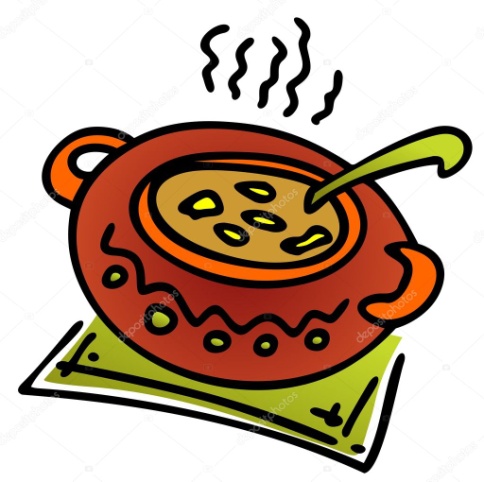 Týden od 17.1.–21.1.2022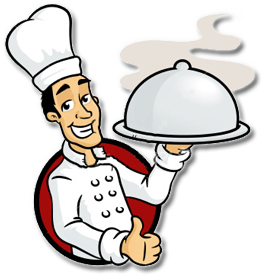  Změna jídelníčku vyhrazena, přejeme Vám DOBROU CHUŤ   